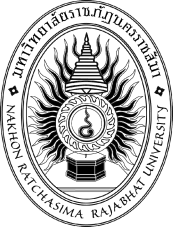 หลักสูตร................................................................ คณะวิทยาศาสตร์และเทคโนโลยี มหาวิทยาลัยราชภัฏนครราชสีมา แบบประเมินความก้าวหน้าโครงงาน ครั้งที่ 1ภาคการศึกษาที่ 1/2566ชื่อ-นามสกุลนักศึกษา [นาย / นาง / นางสาว] ...................................................................................................รหัสประจำตัวนักศึกษา	…………………………………..	สาขาวิชา…………………………………………………………………ชื่อโครงงาน (ภาษาไทย) 		………………………………………………………………………………………………………… ชื่อโครงงาน(ภาษาอังกฤษ) 	…………………………………………………………………………………………………………อาจารย์ที่ปรึกษา 		…………………………………………………………………………………………………………ชื่ออาจารย์ที่ปรึกษาร่วม (ถ้ามี) 	…………………………………………………………………………………………………………กรรมการ 1			…………………………………………………………………………………………………………  กรรมการ 2			…………………………………………………………………………………………………………  การประเมินความก้าวหน้าโครงงาน ครั้งที่ 1 วิชาโครงงานของนักศึกษา ลงชื่อ ...........................................................................................................กรรมการสอบ(.....................................................................)หมายเหตุ 	 หากนักศึกษาทุจริตการสอบหรือไม่ได้พัฒนางานด้วยตนเอง ***ปรับตกทันที***คะแนนที่ได้ครั้งนี้ จะรวมกับจากกรรมการ	: การสอบรายงานความก้าวหน้า #2      (20 คะแนน): การสอบจบโครงงาน 100%              (30 คะแนน): การแสดงผลงาน			  (10 คะแนน)จากที่ปรึกษา  	: เอกสารสมบูรณ์ 	                           (5 คะแนน): รายงานความก้าวหน้าอาจารย์ที่ปรึกษา (15 คะแนน): การเข้าร่วมกิจกรรม                         (5 คะแนน)(A=85 ขึ้นไป, B+ = 80-84, B = 75-79, C+ = 70-74, C= 65-69, D+ = 60-64, D=50-59)แบบฟอร์มประเมินความก้าวหน้าโครงงาน ครั้งที่ 1รายวิชาโครงงาน.................................................................................  ชื่อ-นามสกุลนักศึกษา 	......................................................	รหัสนักศึกษา …………………………..เรื่อง…………………………………………………………………………………………………….ลงชื่อ ……………………………………………………………    (………………………..…………………………..)กรรมการสอบ(กรรมการทุกท่านกรุณาเซ็นชื่อกำกับแล้วพับตามรอยและเย็บลวดปิด)หัวข้อการประเมินผลการประเมินผลการประเมินหัวข้อการประเมินคะแนนหมายเหตุการศึกษาค้นคว้าทฤษฎีและความเข้าใจในทฤษฎีที่จะนำมาใช้และปฏิบัติ                                                                             (3 คะแนน)การวิเคราะห์ข้อมูลและการออกแบบระบบสอดคล้องกับวัตถุประสงค์และขอบเขตการดำเนินงาน                                         (10 คะแนน)ความครบถ้วนของเอกสารบทที่ 1 - บทที่ 3                    (2 คะแนน)รวม (15 คะแนน)